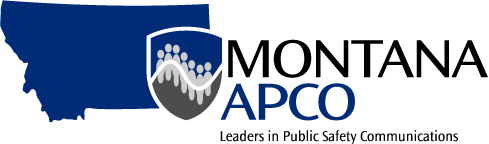 Public Safety Communications Awards Program 2019Nomination PackageThe deadline for all nominations is September 23, 2019MONTANA APCO PUBLIC-SAFETY COMMUNICATIONS INFORMATION TECHNOLOGIST OF THE YEARInstructionsEligibilityNominees must have been employed in the applicable category by a public safety agency any time between May 1, 2018 and April 30, 2019. Nominees do not have to be members of APCO.Sample job responsibilities and titles for this position are provided on this form as examples to help you determine whether your nominee is eligible for this award category. Specific responsibilities and titles may vary by agency and are not limited to the lists shown here.Sample Job ResponsibilitiesANALYTICAL/TECHNICAL: Provides technical support and performs professional work related to the operation and support of computer hardware, peripherals, and software applications.Participates in the evaluation and implementation of new computing technologies.Performs complex level application support work on the agency’s computer applications systems.Provides project and program leadership to professional and technical staff.Provides project management for large scale support projects.Performs routine to complex level application support work on the agency's computer applications systems.Performs advanced level telecommunications work related to the purchase, installation, and maintenance of communications equipment.Performs technical work gathering, analyzing, and summarizing data.DATABASE/NETWORK: Performs and coordinates the activities necessary to administer and manage the databases and systems used within and across departments throughout the agency.Designs and develops GIS applications.Provides analytical modeling in support of planning functions.Manages and coordinates the design installation, upgrade and maintenance of agency wide network systems.Sample Job TitlesSystems Administrator, Information Technologist Specialist, Information Technologist, Network Administrator, Systems Engineer, Senior Computer Analyst, CAD/GIS Administrator, Network Services Supervisor, NCIC/CAD System Manager, Technician, 9-1-1 Systems, Information Technology Coordinator, Senior Project Manager, Records Technician (MSAG Coordinator), Mobile/CAD System Administrator, Information Technology Specialist 4, IT Tech and Address/Mapping Coordinator, etc.Completing this formSave a copy of the downloaded version of this document to your computer’s hard drive.  Nominations will only be accepted using this form. Type the required information directly into the saved version of the document.  Be sure to include information for all requested sections.  Include specific facts or examples wherever possible to back up your comments. Ask someone to proof the form before you submit it:  Are there grammatical errors?  Is there information that is unclear?  Do the descriptions provide enough detail to “paint a picture” of the performance and contribution of the nominee to public-safety communications? Submitting your nominationEmail the completed Microsoft Word nomination form as an attachment to lkelly@chouteaucosomt.com You will receive emailed confirmation that we have received your nomination within five business days.  If you are unable to email the nomination, you can fax it to Lecia Kelly at (406) 622-3815 or mail it to Lecia Kelly, Chouteau County Sheriff’s Office, PO Box 459, Fort Benton, MT  59442.  All nominations must be received by September 23, 2019.Still have questions? Frequently asked questions (FAQs) are available for downloading from the APCO Awards page at http://www.apcointl.org/new/membership/awards.php. Award Nominee InformationNominator InformationThe CriteriaNominators – Please answer each question on this form individually under the questions.  You may do so by expanding the space after each question or repeating the questions on additional pages as needed to answer each question separately.  Each answer has a number value so questions left unanswered will negatively influence the scoring of the nomination.1. Describe the nominee’s public safety communications agency.  Please include staffing levels, size, and discipline (law, fire, EMS, PSAP only, etc.). 2. Describe the nominee’s daily and additional pertinent duties and responsibilities.3. Tell us how long the nominee has been at this job and any previous public safety communications positions the nominee has held.4. Describe how the nominee functions as a team player.5. Describe how the nominee demonstrates his/her knowledge of the profession and flexibility in task assignments.  Provide an example of how the nominee may go above and beyond what may be required of an individual in this position.6.  Describe how the nominee insures the reliability of the agency’s internal computer system and protects the integrity and security of the agency’s data.7.  Describe how the nominee ensures the agency meets and maintains external (local, state, and federal data security) requirements.8.  Describe how the nominee utilizes innovative solutions and applications to further the mission of the organization.9. In one page or less, describe why the candidate should receive the 2019 Montana APCO Public-Safety Communications Information Technologist of the Year award.Name: Name: Agency:Agency:Job Title:Job Title:Agency Address:Address line 1:Address line 2 (if applicable):City:State:Zip code:Agency Address:Address line 1:Address line 2 (if applicable):City:State:Zip code:Agency Phone Number (including area code):Agency Fax Number (including area code):Email address: Name (one individual only, please):Name (one individual only, please):Agency:Agency:Job Title:Job Title:Agency Address:Address line 1:Address line 2 (if applicable):City:State:Zip code:Agency Address:Address line 1:Address line 2 (if applicable):City:State:Zip code:Agency Phone Number (including area code):Agency Fax Number (including area code):Email address:How did you learn of the award? ___ MT APCO web site___ Email from MT APCO___MT APCO’s Facebook page___ Through a colleague___Through an APCO Chapter___ CJIN announcementOther (please explain):     